Protocole de Madrid concernant l’enregistrement international des marquesRépublique de Moldova : Fermeture de l’OfficeL’Agence nationale de la propriété intellectuelle (AGEPI) de la République de Moldova a informé le Bureau international de l’Organisation Mondiale de la Propriété Intellectuelle (OMPI) qu’elle est de nouveau fermée au public depuis le 7 avril 2020 et ce jusqu’à nouvel ordre. En conséquence, en vertu de la règle 4.4) du règlement d’exécution du Protocole relatif à l’Arrangement de Madrid concernant l’enregistrement international des marques, tout délai concernant cet Office prévu en vertu du système de Madrid et expirant un jour où l’AGEPI n’est pas ouverte au public, expire le premier jour suivant où l’AGEPI est rouverte au public. Pour de plus amples informations, les utilisateurs du système de Madrid peuvent consulter le site Web de l’AGEPI à l’adresse suivante : http://www.agepi.gov.md/en.Le 14 avril 2020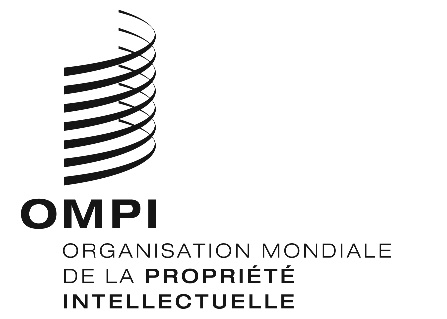 Avis n° 22/2020 Avis n° 22/2020 Avis n° 22/2020 